Veteran Assistance Commission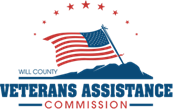 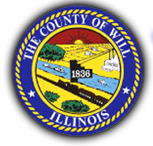 of Will County2400 Glenwood Ave. Ste 110   Joliet, IL 60432Ph: (815)740-8389        Fax: (815)740-4329Call to Order: Pledge of AllegianceInvocation     A.  Roll Call of Executive Board	     B.  Roll Call of Members of the Veterans Assistance CommissionIntroduction of Guests and/or First Time Attendees:Public Comment on All Matters Relevant to the WCVAC:Minutes of Previous Meeting(s):14 Jun 2022Discussion:Motion:12 Jul 2022Discussion:Motion:          09 Aug 2022Discussion:Motion:Special Executive Meeting 29 Aug 2022Discussion:Motion:Special Executive Meeting 01 Sep 2022Discussion:Motion:          Commission of the Whole 13 Sep 2022 Closed Session of 30 Mar 2022Discussion:Motion:Old Business:New Business:A.	Nominations of Officers: President:Vice President:          Secretary:Sgt-At-Arms:Chaplain:          Member at Large (2 year)-Open:Member at Large (3 year)-Pending:Member at Large (4 year)-Open: Other New Business:Superintendents Report: Award Log:Emergency Shelter Grant: Financial Assistance Report: Shelter:Gas:           Electric: Personal Products: Food: For Good of the CommissionExecutive Committee Closed Session to discuss the following subjects: a) PERSONNEL: The appointment, employment, compensation, discipline, performance, or dismissal of specific VAC employees (5 ILCS 5/120/2(c)(1)). b) PENDING or THREATENED LITIGATION: A pending legal action against, affecting or on behalf of the VAC, VAC Board, or a similar legal action that is probable or imminent (5 ILCS 5/120/2(c)(11)).	   Adjournment: VAC Biennial Election Meeting 13 Oct 2022 3:00pmWill County Executive Bldg.302 N. Chicago St., Joliet ILAttachments:-14 Jun 2022 Minutes-12 Jul 2022 Minutes-09 Aug 2022 Minutes-29 Aug 2022 Special Executive Minutes-01 Sep 2022 Special Executive Minutes-13 Sep 2022 Minutes-30 Mar 2022 Closed Session Minutes-WCVAC Bylaws Oct. 11, 2022     Commission of the Whole    302 N. Chicago St., Joliet, IL 6:00PM VAC Commission VAC Commission VAC Commission Attendee NameTitleStatusJack PiccioloPresidentVacantVice PresidentDenise WilliamsSecretaryAmanda KochSgt-At-ArmsJim SinglerChaplainTom MlynekMemberJanet BlueMemberSteve BenickeMemberVic MartinkaPast ChairmanJohn YorkPast ChairmanWayne HornePast ChairmanPostAL 2000 MokenaAL  1977 New LenoxAL 1291 CreteAL 1200 MoneeExec. Board MemberAL 1080 Joliet (1080)AL 935 ManhattanAL 521 StegerAL 392 PeotoneAL 241 Joliet Buffalo SoldiersAL 191 WilmingtonAL 52 RomeovilleExec. Board MemberAL 39 BraidwoodAL 18 LockportAL 13 PlainfieldVFW 9545 New LenoxVFW 8283 StegerVFW 5917 BolingbrookVFW 5819 LemontVFW 5788 LockportVFW 5422 WilmingtonVFW 2199 Joliet (Stone City) VFW 1493 FrankfortExec. Board MemberVFW 725 MokenaVFW 367 Joliet (Cantigny)